CORPORACIÓN EDUCACIONAL  A&GColegio El Prado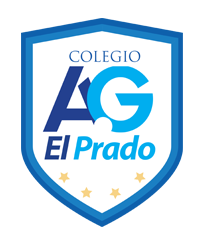 Cooperativa nº 7029 – PudahuelTeléfonos: 227499500  -   227476072www.colegioelprado.cldireccioncolegioelprado@gmail.comRBD: 24790-1  Profesor(a): Betzabe Henrique   G.                                                                                                                                               GUIA  DE APOYO N° 5   PARA LENGUAJE  Y  COMUNICACIÓN     5 AÑO AOBJETIVO: OA 4: Analizar aspectos relevantes de narraciones leídas para profundizar su comprensión: › interpretando el lenguaje figurado presente en el texto › expresando opiniones sobre las actitudes y acciones de los personajes y fundamentándolas con ejemplos del texto.Instrucciones: Lee el cuento Alibaba y los cuarenta ladrones.( Cuento tradicional).Lea atentamente el siguiente texto:Lunes 22 Julio  de 2002.-
Huechuraba: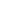                          Mujer frustra asalto y atrapa a delincuente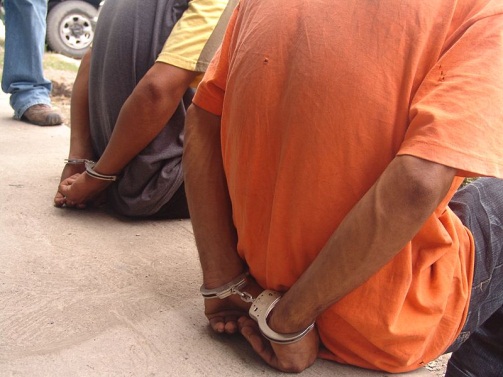 Uno de los antisociales, de tan sólo 15 años, se encuentra detenido. Cónyuge de la afectada fue herido de gravedad por el otro asaltante.Con la ayuda de su hijo y vecinos, una dueña de casa y comerciante de la comuna de Huechuraba frustró un asalto que afectó en la madrugada de ayer a su local de abarrotes.
La acción de Eugenia Segovia Contreras (41) permitió atrapar a uno de los antisociales que asaltaron alrededor de las 02:40 horas de ayer el minimarket "Doña Javiera", ubicado en la esquina de El Sauce con Valle del Aconcagua en la villa Valle Verde.Al local ingresaron dos sujetos simulando ser clientes. Uno de ellos, premunido con una pistola de 6,35 milímetros, amenazó al propietario del negocio y esposo de la mujer, Salvador Smok Sahid (56), con disparar si no entregaba el dinero de la caja. En esos instantes, Eugenia Segovia se abalanzó sobre el delincuente y le arrebató su pistola.

"El tipo intentó escapar, pero logré retenerlo, aunque ahora con ayuda de uno de mis hijos y varios vecinos que llegaron al escuchar mis gritos", relató.
En medio de los intensos forcejeos, el otro delincuente disparó en contra de Salvador Smok, quien cayó al suelo con una herida en la zona abdominal. Con el fin de repeler los disparos del malhechor, la mujer sacó de uno de sus bolsillos la pistola que minutos antes había sustraído al individuo, mientras continuaba forcejeando con el delincuente que retenía con apoyo de al menos dos de sus vecinos.
"Usé al sujeto que reteníamos como 'escudo' para defendernos de los tiros que nos disparaba su compañero. Así el otro dejó de hacerlo, pero logró arrancar", dijo.
El delincuente apresado, de 15 años y residente en Recoleta, recibió numerosos golpes de indignados vecinos, siendo posteriormente detenido por efectivos de la Subcomisaría de Carabineros de La Pincoya.

Eugenia Segovia, visiblemente afectada, recibió ayer felicitaciones de parientes y vecinos, que destacaban su arrojo y decisión. "Esto ha sido muy duro, no se lo deseo a nadie", señaló a los periodistas con nerviosismo. "Tengo temor porque ellos o sus cómplices pueden volver", dijo.
El otro delincuente hasta la tarde de ayer no había sido capturado. Salvador Smok permanece grave, aunque sin riesgo vital en el Hospital San José.            
Los antecedentes de este caso fueron puestos a disposición del Trigésimo Tercer Juzgado el Crimen de Santiago.II. Antes de la lectura, responda:a) ¿Ha estado alguna vez en alguna situación de riesgo que haya superado? Mencione cuándo y cómo. ____________________________________________________________________________________________________________________________________________________________________________________________________________________________________________________________________b)  ¿Qué cree usted que es necesario hacer en estos casos?____________________________________________________________________________________________________________________________________________________________________________________________________________________________________________________________________III. Después de la lectura, y teniendo en cuenta el cuento “Alí Babá y los cuarenta ladrones”, responda en su cuaderno:1. Mencione al menos dos situaciones que sean comunes entre esta noticia y el cuento “Alí Babá y los cuarenta ladrones”.____________________________________________________________________________________________________________________________________________________________________________________________________________________________________________________________________2. ¿Qué características psicológicas se encuentran tanto en Morgiana como en Doña  Eugenia Segovia?________________________________________________________________________________________________________________________________________________________________________________3. ¿Qué hizo Eugenia al percatarse del asalto al minimarket?_____________________________________________________________________________________________________________________________________________________________________________________________________________________________________________________________________4. ¿Cómo llegó la pistola a manos de Eugenia?____________________________________________________________________________________________________________________________________________________________________________________________________________________________________________________________________5. ¿Cómo actuaron Alí Babá y Don Salvador ante los delincuentes? Fundamente su respuesta.____________________________________________________________________________________________________________________________________________________________________________________________________________________________________________________________________6. ¿Por qué Doña Eugenia no se siente feliz a pesar de recibir las felicitaciones de amigos y vecinos? ____________________________________________________________________________________________________________________________________________________________________________________________________________________________________________________________________7 ¿Por qué los ladrones necesitan cubrir sus verdaderas identidades en ambas historias?____________________________________________________________________________________________________________________________________________________________________________________________________________________________________________________________________8. ¿Qué diferencias existen en los finales del cuento y la noticia?_______________________________________________________________________________________________________________________________________________________________________________9. Mencione una acción astuta realizada por doña Eugenia y una hecha por Morgiana para lograr sus objetivos.________________________________________________________________________________________________________________________________________________________________________________10. ¿Cree usted que la fuerza supera a la inteligencia? ¿Por qué? Fundamente su respuesta. Luego, compártala con  sus compañeros.________________________________________________________________________________________________________________________________________________________________________________________________________________________________________________________________________